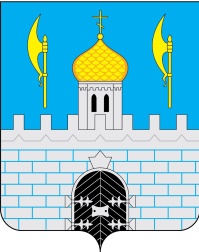 СОВЕТ ДЕПУТАТОВСЕРГИЕВО-ПОСАДСКОГО ГОРОДСКОГО ОКРУГАМОСКОВСКОЙ ОБЛАСТИР Е Ш Е Н И Еот 29.10.2020 № 26/01-МЗО внесении изменений  в Устав муниципального образования«Сергиево-Посадский городской округ Московской области»В целях приведения в соответствие с Федеральным законом от 06.10.2003 №131-ФЗ «Об общих принципах организации местного самоуправления в Российской Федерации», на основании Федеральных законов от 16.12.2019 № 432-ФЗ «О внесении изменений в отдельные законодательные акты Российской Федерации в целях совершенствования законодательства Российской Федерации о противодействии коррупции», от 24.04.2020 № 148-ФЗ «О внесении изменений в отдельные законодательные акты Российской Федерации», в соответствии со ст. 37 Федерального закона от 21.07.2005 № 115-ФЗ «О концессионных соглашениях», ст. 18 Федерального закона от 13.07.2015 № 224-ФЗ «О государственно-частном партнерстве, муниципально-частном партнерстве в Российской Федерации и внесении изменений в отдельные законодательные акты Российской Федерации», Закона Московской области от 03.07.2020 № 133/2020-ОЗ «О внесении изменения в Закон Московской области «О гарантиях осуществления полномочий депутатами Советов депутатов муниципальных образований Московской области, членами выборных органов местного самоуправления и выборными должностными лицами местного самоуправления муниципальных образований Московской области», учитывая рекомендации Управления Министерства Юстиции Российской Федерации по Московской области от 25.02.2020 № 50-05-1453/20, Министерства инвестиций, промышленности и науки Московской области от 28.04.2020 № 16 Исх-3654/05-02,Совет депутатов городского округа решил:1.	Внести в Устав муниципального образования «Сергиево-Посадский  городской округ Московской области» (далее - Устав) следующие изменения:1.1. В части 1 статьи 11 Устава пункты 15-19 считать пунктами 14-18 соответственно;1.2. Часть 1 статьи 11 Устава дополнить пунктом 19 следующего содержания:«19) предоставление сотруднику, замещающему должность участкового уполномоченного полиции, и членам его семьи жилого помещения на период замещения сотрудником указанной должности.»;1.3.Часть 4 статьи 38 Устава дополнить абзацем следующего содержания:«Депутату Совета депутатов городского округа для осуществления своих полномочий на непостоянной основе гарантируется сохранение места работы (должности) в совокупности на пять рабочих дней  в месяц.»; 1.4.Часть 11 статьи 38 Устава изложить в новой редакции:«11. Депутат Совета депутатов городского округа, осуществляющий свои полномочия на постоянной основе, не вправе:1) заниматься предпринимательской деятельностью лично или через доверенных лиц;2) участвовать в управлении коммерческой или некоммерческой организацией, за исключением следующих случаев: а) участие на безвозмездной основе в управлении политической партией, органом профессионального союза, в том числе выборным органом первичной профсоюзной организации, созданной в органе местного самоуправления, аппарате избирательной комиссии муниципального образования, участие в съезде (конференции) или общем собрании иной общественной организации, жилищного, жилищно-строительного, гаражного кооперативов, товарищества собственников недвижимости;б) участие на безвозмездной основе в управлении некоммерческой организацией (кроме участия в управлении политической партией, органом профессионального союза, в том числе выборным органом первичной профсоюзной организации, созданной в органе местного самоуправления, аппарате избирательной комиссии муниципального образования, участия в съезде (конференции) или общем собрании иной общественной организации, жилищного, жилищно-строительного, гаражного кооперативов, товарищества собственников недвижимости) с предварительным уведомлением высшего должностного лица субъекта Российской Федерации (руководителя высшего исполнительного органа государственной власти субъекта Российской Федерации) в порядке, установленном законом субъекта Российской Федерации;в) представление на безвозмездной основе интересов муниципального образования в совете муниципальных образований субъекта Российской Федерации, иных объединениях муниципальных образований, а также в их органах управления;г) представление на безвозмездной основе интересов муниципального образования в органах управления и ревизионной комиссии организации, учредителем (акционером, участником) которой является муниципальное образование, в соответствии с муниципальными правовыми актами, определяющими порядок осуществления от имени муниципального образования полномочий учредителя организации либо порядок управления находящимися в муниципальной собственности акциями (долями в уставном капитале);д) иные случаи, предусмотренные федеральными законами;3) заниматься иной оплачиваемой деятельностью, за исключением преподавательской, научной и иной творческой деятельности. При этом преподавательская, научная и иная творческая деятельность не может финансироваться исключительно за счет средств иностранных государств, международных и иностранных организаций, иностранных граждан и лиц без гражданства, если иное не предусмотрено международным договором Российской Федерации или законодательством Российской Федерации;4) входить в состав органов управления, попечительских или наблюдательных советов, иных органов иностранных некоммерческих неправительственных организаций и действующих на территории Российской Федерации их структурных подразделений, если иное не предусмотрено международным договором Российской Федерации или законодательством Российской Федерации.»;1.5.Часть 1 статьи 40 Устава дополнить пунктом 30) следующего содержания:«30) принимает решения о реализации проекта муниципально-частного партнерства, если публичным партнером является муниципальное образование либо планируется проведение совместного конкурса с участием муниципального образования (за исключением случая, в котором планируется проведение совместного конкурса с участием Российской Федерации, субъекта Российской Федерации), а также осуществляет иные полномочия, предусмотренные Федеральным законом от 13.07.2015 № 224-ФЗ «О государственно-частном партнерстве, муниципально-частном партнерстве в Российской Федерации и внесении изменений в отдельные законодательные акты Российской Федерации», другими федеральными законами и нормативными правовыми актами Российской Федерации, нормативными правовыми актами Московской области, настоящим Уставом и муниципальными правовыми актами.Глава городского округа определяет орган местного самоуправления, уполномоченный на осуществление следующих полномочий:1) обеспечение координации деятельности органов местного самоуправления при реализации проекта муниципально-частного партнерства;2) согласование публичному партнеру конкурсной документации для проведения конкурсов на право заключения соглашения о муниципально-частном партнерстве;3) осуществление мониторинга реализации соглашения о муниципально-частном партнерстве;4) содействие в защите прав и законных интересов публичных партнеров и частных партнеров в процессе реализации соглашения о муниципально-частном партнерстве;5) ведение реестра заключенных соглашений о муниципально-частном партнерстве;6) обеспечение открытости и доступности информации о соглашении о муниципально-частном партнерстве;7) представление в уполномоченный орган результатов мониторинга реализации соглашения о муниципально-частном партнерстве;8) осуществление иных полномочий, предусмотренных Федеральным законом от 13.07.2015 № 224-ФЗ «О государственно-частном партнерстве, муниципально-частном партнерстве в Российской Федерации и внесении изменений в отдельные законодательные акты Российской Федерации», другими федеральными законами, законами и нормативными правовыми актами Московской области, настоящим Уставом и муниципальными правовыми актами.»;1.6. Часть 7 статьи 40 Устава изложить в новой редакции:«7. Глава городского округа не вправе:1) заниматься предпринимательской деятельностью лично или через доверенных лиц;2) участвовать в управлении коммерческой или некоммерческой организацией, за исключением следующих случаев:а) участие на безвозмездной основе в управлении политической партией, органом профессионального союза, в том числе выборным органом первичной профсоюзной организации, созданной в органе местного самоуправления, аппарате избирательной комиссии муниципального образования, участие в съезде (конференции) или общем собрании иной общественной организации, жилищного, жилищно-строительного, гаражного кооперативов, товарищества собственников недвижимости;б) участие на безвозмездной основе в управлении некоммерческой организацией (кроме участия в управлении политической партией, органом профессионального союза, в том числе выборным органом первичной профсоюзной организации, созданной в органе местного самоуправления, аппарате избирательной комиссии муниципального образования, участия в съезде (конференции) или общем собрании иной общественной организации, жилищного, жилищно-строительного, гаражного кооперативов, товарищества собственников недвижимости) с предварительным уведомлением высшего должностного лица субъекта Российской Федерации (руководителя высшего исполнительного органа государственной власти субъекта Российской Федерации) в порядке, установленном законом субъекта Российской Федерации;в) представление на безвозмездной основе интересов муниципального образования в совете муниципальных образований субъекта Российской Федерации, иных объединениях муниципальных образований, а также в их органах управления;г) представление на безвозмездной основе интересов муниципального образования в органах управления и ревизионной комиссии организации, учредителем (акционером, участником) которой является муниципальное образование, в соответствии с муниципальными правовыми актами, определяющими порядок осуществления от имени муниципального образования полномочий учредителя организации либо порядок управления находящимися в муниципальной собственности акциями (долями в уставном капитале);д) иные случаи, предусмотренные федеральными законами;3) заниматься иной оплачиваемой деятельностью, за исключением преподавательской, научной и иной творческой деятельности. При этом преподавательская, научная и иная творческая деятельность не может финансироваться исключительно за счет средств иностранных государств, международных и иностранных организаций, иностранных граждан и лиц без гражданства, если иное не предусмотрено международным договором Российской Федерации или законодательством Российской Федерации;4) входить в состав органов управления, попечительских или наблюдательных советов, иных органов иностранных некоммерческих неправительственных организаций и действующих на территории Российской Федерации их структурных подразделений, если иное не предусмотрено международным договором Российской Федерации или законодательством Российской Федерации.»;1.7. Пункт 36) части 1 статьи 43 Устава считать пунктом 37) части 1 статьи 43 Устава;1.8. Часть 1 статьи 43 Устава дополнить пунктом 36) следующего содержания:«36) рассмотрение  в соответствии с положениями статьи 37 Федерального закона от 21.07.2005 № 115-ФЗ «О концессионных соглашениях» предложения лиц, выступающих с инициативой  заключения концессионного соглашения в отношении объектов недвижимого имущества, находящихся в собственности муниципального образования «Сергиево-Посадский городской округ Московской области;»; 1.9.Часть 3 статьи 52 Устава изложить в новой редакции:«3. Для официального опубликования (обнародования) муниципальных правовых актов и соглашений органы местного самоуправления Сергиево-Посадского городского округа вправе дополнительно использовать сетевое издание под названием «Официальный сайт администрации Сергиево-Посадского городского округа» (доменное имя сайта в информационно-телекоммуникационной сети Интернет: «sergiev-reg.ru», Свидетельство о государственной регистрации средства массовой информации Эл № ФС77-78255 от 27 марта 2020 г.). Для официального опубликования (обнародования) муниципальных правовых актов и соглашений органы местного самоуправления Сергиево-Посадского городского округа вправе дополнительно использовать сетевое издание - официальный портал Министерства юстиции Российской Федерации «Нормативные правовые акты в Российской Федерации» (http://pravo-minjust.ru, http://право-минюст.рф, регистрация в качестве сетевого издания: Эл. N ФС77-72471 от 05.03.2018).В случае опубликования (размещения) полного текста муниципального правового акта в официальном сетевом издании объемные графические и табличные приложения к нему в печатном издании могут не приводиться.».	2. Настоящее Решение подлежит обязательному опубликованию в газете «Вперёд» и размещению в информационно-телекоммуникационной сети Интернет по адресу: sergiev-reg.ru после государственной регистрации в Управлении Министерства юстиции Российской Федерации  и вступает в силу после официального опубликования (обнародования).Глава Сергиево-Посадского городского округа				М.Ю. ТокаревПредседатель Совета депутатовСергиево-Посадского городского округа 			Р.Г. ТихомироваУправление Министерства юстиции Российской Федерации по Московской области«10» декабря 2020 г.Зарегистрированы изменения в уставГосударственный регистрационный№ RU503700002020001